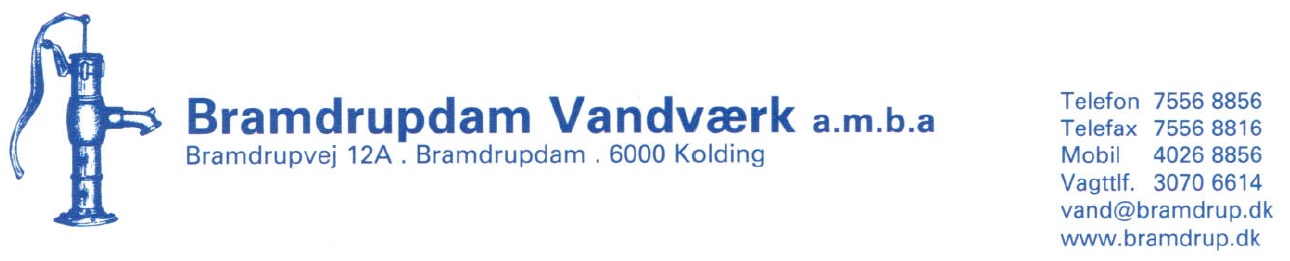 DriftsinfoVi har i øjeblikket rester af Mangan i vores ledningsnet, der kan vise sig som små sorte partikler ved aftapning. Der er ikke sundhedsfare ved at drikke vandet. Mangan findes altid i vores vand, dog i mindre mængder.Vi arbejder intenst på at få stoppet disse partikler og vi opfordrer til at man eventuelt skyller så meget vand igennem som muligt, til der opnås en effekt.Hvis man har ekstra filtre i forbindelse med f.eks. videre vandbehandling, anbefales det at man holder disse filtre funktionsdygtige.Vi beklager ulejligheden og takker for jeres tålmodighed.Med venlig hilsenBramdrupdam Vandværk a.m.b.a.